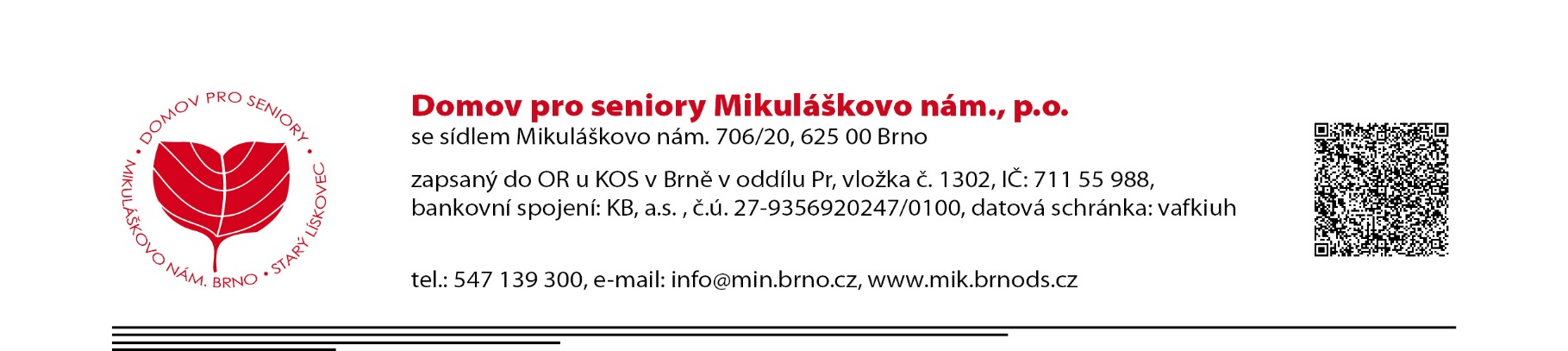 Dodatek č. 1ke Smlouvě o dodávkách stravyze dne 30.6.2017Domov pro seniory Mikuláškovo nám., příspěvková organizacese sídlem Mikuláškovo nám. 706/20, 625 00  Brnozastoupený ředitelem Mgr. Markem Matejem, MBAIČ: 711 55 988organizace zapsaná v OR u Krajského soudu v Brně, oddíl Pr, vložka 1302bankovní spojení: email: (dále jen dodavatel)aDomov pro seniory Koniklecová, příspěvkovou organizacíse sídlem Koniklecová 442/1, 634 00  Brnozastoupeným ředitelkou Ing. Ivou Záhorovou IČ: 708 87 047organizace zapsaná v OR u Krajského soudu v Brně, oddíl Pr, vložka 21email: (dále jen odběratel)						I.Předmět dodatkuS účinností od 1. 7. 2019 se tímto dodatkem ruší Příloha č. 1 : Cenová kalkulace stravy u smlouvy a nahrazuje se novou přílohou u tohoto dodatku.						II.Závěrečné ustanoveníV ostatním, tímto dodatkem nezměněném, zůstává platné původní znění smlouvy.Tento dodatek je uzavřen ve dvou vyhotoveních, z nichž každá strana obdrží po jednom vyhotovení.Strany prohlašují, že si tento dodatek přečetly, že s jeho obsahem souhlasí a na důkaz toho k němu připojují své podpisy.Příloha č. 1 :	Cenová kalkulace stravyV Brně dne:							V Brně dne:	 ___________________________________			______________________________Domov pro seniory Mikuláškovo nám., p.o.			Domov pro seniory Koniklecová, p.o.            Mgr. Marek Matej, MBA, ředitel	    Ing. Iva Záhorová, ředitelka											Příloha č. 1Cena jednotlivých jídel stravovací jednotky pro šetřící dietu a racionální stravuCena jednotlivých jídel stravovací jednotky pro šetřící dietu a racionální stravuCena jednotlivých jídel stravovací jednotky pro šetřící dietu a racionální stravuCena jednotlivých jídel stravovací jednotky pro šetřící dietu a racionální stravuCena jednotlivých jídel stravovací jednotky pro šetřící dietu a racionální stravu( diety číslo 2 a 3 -  170 Kč/den)( diety číslo 2 a 3 -  170 Kč/den)( diety číslo 2 a 3 -  170 Kč/den)cena potravinrežie 72 %cena stravysnídaně21%20,0016,0036,00oběd35%35,0025,0060,00svačina15%15,0011,0026,00večeře28%27,0021,0048,00Celkem100%97,0073,00170,00Cena šetřící diety č. 2 sjednocena s cenou normální stravy diety racionální č. 3Cena šetřící diety č. 2 sjednocena s cenou normální stravy diety racionální č. 3Cena šetřící diety č. 2 sjednocena s cenou normální stravy diety racionální č. 3Cena šetřící diety č. 2 sjednocena s cenou normální stravy diety racionální č. 3Cena šetřící diety č. 2 sjednocena s cenou normální stravy diety racionální č. 3Cena jednotlivých jídel stravovací jednotky pro diabetickou dietu Cena jednotlivých jídel stravovací jednotky pro diabetickou dietu Cena jednotlivých jídel stravovací jednotky pro diabetickou dietu Cena jednotlivých jídel stravovací jednotky pro diabetickou dietu Cena jednotlivých jídel stravovací jednotky pro diabetickou dietu ( diety číslo 9 a 9/2 -  170 Kč/den)( diety číslo 9 a 9/2 -  170 Kč/den)( diety číslo 9 a 9/2 -  170 Kč/den)( diety číslo 9 a 9/2 -  170 Kč/den)( diety číslo 9 a 9/2 -  170 Kč/den)cena potravinrežie 72 %cena stravysnídaně18%17,0014,0031,00přesnídávka5%5,003,008,00oběd32%31,0023,0054,00svačina14%14,0010,0024,00večeře26%26,0019,0045,00II.večeře5%5,003,008,00Celkem100%98,0072,00170,00